Российская ФедерацияРеспублика ХакасияАлтайский районСовет депутатов муниципального образованияОчурский сельсоветРЕШЕНИЕ11 декабря 2023г.                                                                                                   № 50с. Очуры В соответствии с Федеральным законом от 31.07.2020 № 248-ФЗ «О государственном контроле (надзоре) и муниципальном контроле в Российской Федерации», Уставом муниципального образования Очурский сельсовет, Совет депутатов муниципального образования Очурский сельсовет РЕШИЛ:1. Внести в Решение Совета депутатов муниципального образования Очурский сельсовет от 21 февраля 2022 г. № 3 «Об утверждении ключевых показателей и их целевых значений, индикативных показателей и индикаторов риска нарушения обязательных требований муниципального жилищного контроля на территории муниципального образования Очурский сельсовет» следующие изменения:- раздел «Индикаторы риска нарушения обязательных требований, используемые для определения необходимости проведения внеплановых проверок при осуществлении администрацией муниципального образования Очурский сельсовет жилищного контроля» изложить в новой редакции:1) Поступление в орган муниципального жилищного контроля в течение трех месяцев подряд двух и более протоколов общего собрания собственников помещений в многоквартирном доме, в котором есть жилые помещения муниципального жилищного фонда, содержащих решения по аналогичным вопросам повестки дня.2) Выявление в течение трех месяцев более пяти факторов несоответствия сведений (информации), полученных от гражданина или организации, являющихся собственниками помещений в многоквартирном доме, в котором есть жилые помещения муниципального жилищного фонда, гражданина, являющегося пользователем жилого помещения муниципального жилищного фонда в многоквартирном доме, информации от органов государственной власти, органов местного самоуправления, из средств массовой информации и информации, размещенной контролируемым лицом в государственной системе жилищно-коммунального хозяйства.2. Настоящее решение вступает в силу с после его официального опубликования.3.Настоящее Решение  разместить на официальном сайте муниципального образования Очурский сельсовет в сети Интернет.4. Контроль исполнения настоящего Решения оставляю за собой. Глава муниципального образованияОчурский сельсовет Алтайского районаРеспублики Хакасия       							      А.Л. Тальянский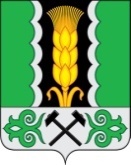 О внесении изменений в решение Совета депутатов муниципального образования Очурский сельсовет от 21 февраля 2022 года № 54 «Об утверждении ключевых показателей и их целевых значений, индикативных показателей и индикаторов риска нарушения обязательных требований муниципального жилищного контроля на территории муниципального образования Очурский сельсовет»